SÖZLEŞME YAPMAK SURETİYLE ÖZEL İZNE TABİ DAMIZLIK DİŞİ SIĞIR (4-13 Aylık) İTHALATI UYGULAMA TALİMATI	5996 sayılı Veteriner Hizmetleri, Bitki Sağlığı, Gıda ve Yem Kanununa göre kurulmuş ıslah amaçlı birliklerin, 5200 sayılı Tarımsal Üretici Birlikleri Kanununa göre kurulmuş üretici birliklerin, kuruluşuna Bakanlığımızca izin verilen 1163 sayılı Kooperatifler Kanununa göre kurulmuş, hayvancılık faaliyeti yürüten tarımsal amaçlı kooperatiflerin, 1581 sayılı Tarım Kredi Kooperatifleri ve Birlikleri Kanununa göre kurulmuş kooperatif bölge birliklerinin Merkez Birliklerine veya iştiraki oldukları şirketlerine, üyelerine ait gerekli alt yapı yatırımlarını tamamlamış işletmelerine dağıtmak üzere en az 250 baş damızlık dişi sığır (4-13 aylık) ithali için izin verilir.	Bu kapsamda ithal edilen karantinası bitmiş, Bakanlık Hayvancılık Bilgi Sistemi (Türkvet) ve/veya e-ıslah veri tabanlarına kayıt edilmiş kombine ve etçi ırk damızlık dişi sığırların, sözleşme yaptığı birlik üyelerine aynı ırktan en az 5 başına izin verilir.A- Başvuruda İstenen Belgelerİthalat, Bakanlığımızca belirlenen teknik ve sağlık şartları çerçevesinde, Bakanlıkça uygun görülen ülkelerden yapılır. Bu amaçla Hayvancılık Genel Müdürlüğüne yapılan başvurularda aşağıdaki belgeler istenir.1- Ek-1’deki örneğe uygun olarak düzenlenmiş Dilekçe,2- Numarası, tarihi, menşei/yükleme ülkesi, ırkı, baş birim fiyatı, gümrük beyannamesinin tescili sırasında ilgili gümrüğe ibraz edilecek orijinal faturadaki bilgilerin ve “T.C. Gıda, Tarım ve Hayvancılık Bakanlığınca belirlenmiş teknik ve sağlık şartlarına uygundur” ibaresinin menşei/yükleme ülkesinin dilinde veya İngilizce yazılı olduğu, ihracatçının adı ve soyadının yer aldığı kaşeli ve imzalı Proforma Faturanın aslı ve 1 adet sureti ile Türkçe tercümesi,İhracatçı firma adına, fatura ve/veya Proforma Faturaya imza atmaya yetkili kişi veya kişilere ait imza sirküleri aslı veya fotokopisi (yılda bir kez verilecektir),	İhracatçı firmanın kurulduğu ilgili ülkedeki mevzuatlara dair kuruluş yazısı veya onaylı bir sureti/fotokopisi ve yeminli tercüme bürosundan Türkçe çevirisi (yılda bir kez verilecektir),3- Ek-2’deki örneğe uygun olarak düzenlenmiş ve yetkili kişi tarafından ıslak imzalı 4 adet Kontrol Belgesi (kontrol belgesindeki miktarı bölümüne; hayvan sayısı rakam ve yazıyla belirtilecek),4- Ek-3’deki örneğe uygun olarak düzenlenmiş noter onaylı Taahhütname(vekâleten imzalı olmayacaktır),5- İthalatçı merkez birliğine temsile yetkili kişi/kişilere ait noter onaylı imza sirkülerinin aslı veya fotokopisi,  6- İhracatçı ile ithalatçı merkez birliği arasında damızlık hayvan alım-satımına ilişkin olarak düzenlenen ve menşei ülkesi, ırkı, baş birim fiyatı, “T.C. Gıda, Tarım ve Hayvancılık Bakanlığınca belirlenmiş teknik ve sağlık şartlarına uygundur” ibaresi vb. konuları içeren tarafların ad soyad/unvan, tarih, kaşe ve imzası bulunan sözleşmenin aslı veya sureti, 7- Bakanlık il/ilçe müdürlüğü tarafından onaylanmış İşletme Tescil Belgesi,8- Ek-6’daki örneğe uygun olarak düzenlenmiş, gerekli yatırımların tamamlandığını belirten Bakanlık il/ilçe müdürlüğü tarafından düzenlenip onaylanmış, başvuru tarihinden en fazla bir ay önce alınmış, üst yazısının da bulunduğu Sığırcılık İşletmesi Kapasite Raporu (işletme kiralık ise en az 6 ay süre ile kiralandığını gösterir noter onaylı kira sözleşmesi/sureti veya noter onaylı fotokopisi) 9- Ek-7’deki örneğe uygun olarak Bakanlık il/ilçe müdürlüğünce onaylanmış, ithalatçı merkez birliğine ait, Karantina Yeri ve İşletme Uygunluk Belgesi en az 250 baş hayvan kapasiteli olacaktır(karantina yeri kiralanmış ise en az 6 ay süreli noter onaylı kira sözleşmesi/sureti veya noter onaylı fotokopisi eklenecektir),10- Merkez birliklerinin, üyeleri için girdi temini yapabileceklerine dair hüküm bulunan ana sözleşme veya tüzük sureti,11- Merkez birliklerinin, üyelerinin damızlık gebe düve ihtiyaçlarının ithalat yoluyla karşılanabilmesine ilişkin olarak Genel Kurul veya Yönetim Kurulu Kararı’nın noter onaylı fotokopileri,12- 5510 sayılı Sosyal Sigortalar ve Genel Sağlık Sigortası Kanunu uyarınca Türkiye genelinde prim ve idarî para cezası bulunmadığına, tescil ve taksitlendirildiğine ya da yapılandırıldığına dair başvuru tarihi itibariyle en fazla 2 hafta önce Sosyal Güvenlik Kurumunun ilgili birimlerinden alınmış güncel belge,13- Vergi mükellefi ve vergi borcu bulunmadığına ya da yapılandırıldığına dair başvuru tarihi itibariyle en fazla 2 hafta önce ilgili vergi dairesinden alınmış güncel belge,14- Halkbank Ümitköy Şubesi nezdindeki TR 10 0001 2009 4160 0016 0000 34 IBAN Nolu hesaba veya Bakanlığımız Merkez Kampüsünde bulunan Merkez Döner Sermaye İşletmesi Veznesine kontrol belgesi ücreti yatırıldığına dair Merkez Döner Sermaye Makbuzu (makbuzda, ithalatçının isim/ ünvan, ithalatın yapılacağı ülke ve ithal edilecek damızlık hayvan sayısı ve proforma fatura tarih ve sayısı belirtilecektir).Yukarıda belirtilen belgeleri eksik olan başvuru dosyaları değerlendirmeye alınmayacaktır.B- İthalat sonrası işlemler, dağıtım ve merkez birliğinin sorumluluğu:1- 5996 sayılı Veteriner Hizmetleri, Bitki Sağlığı, Gıda ve Yem Kanunu ve Gıda, Tarım ve Hayvancılık Bakanlığının Kontrolüne Tabi Ürünlerin İthalat Denetimi Tebliği (Ürün Güvenliği ve Denetimi: 2017/5), Sığır Cinsi Hayvanlar İle Koyun Keçi Türü Hayvanların İthalatında Kontrol Belgesi Alınabilmesi İçin Aranacak Şartlar Hakkında Tebliğ (Tebliğ No: 2015/2) ile Bakanlıkça belirlenmiş olan teknik ve sağlık şartları ve damızlık hayvan ithalatına ilişkin usul ve esaslar dahilinde ithal edecekleri damızlık hayvanlarla ilgili her türlü belgeyi Bakanlığa, il/ilçe müdürlüğü ve/veya veteriner sınır kontrol noktası müdürlüğüne ibraz etmek,2- Örneğe uygun olarak düzenlenmiş noter onaylı verilen taahhütname (Ek-3) gereği ithalat aşamasında yapılması gereken muayene, kontrol ve analizleri Bakanlıkça belirlenen usul ve esaslara göre yaptırmak, sonucunda Bakanlık mevzuatına uygun şekilde hareket etmek,3- İthal edilen hayvanları karantina işletmesinde ilgili mevzuatta belirtilen süre kadar tutmak,4- İthal edilen hayvanları sağlık sertifikası ve ek beyanlarda belirtilen hastalıklar yönünden test işlemlerini ilgili mevzuatta ve Bakanlık talimatlarında belirtildiği şekilde yapmak,5- Karantina sonucu sağlık sertifikasında ve ek beyanda belirtilen hastalıklar yönünden pozitif çıkan hayvanlar hakkında 5996 Sayılı Veteriner Hizmetleri, Bitki Sağlığı, Gıda ve Yem Kanununa göre işlem yapmak,6- Karantina işlemleri tamamlanarak millileşen damızlık hayvanları, Bakanlık Hayvancılık Bilgi Sistemi (Türkvet) ve/veya e-ıslah veri tabanlarına kaydını yaptırmak,7- Karantinası bitmiş, ithal edilen damızlık dişi sığırları, sözleşme yaptığı birlik üyelerine tek seferde aynı ırktan en az 5 baş olmak üzere satmak.8- İthal edilen ve karantinası biten hayvanların satış işlemi bittikten sonra, satın alan üyelerin ad, soyad, adres, işletme numaraları, satışı yapılan hayvan sayıları ve ırklarını gösterir merkez birliğince onay, imza ve tarih taşıyan listeyi Hayvancılık Genel Müdürlüğüne teslim etmek,9- İthalatçı merkez birlikleri, sözleşme yaptığı üyelerine ait aşağıdaki belgeleri;Üye yetiştiricileriyle yapmış oldukları sözleşmeyi (Ek 5)Satışı yapılacak olan işletmeye ait Sığırcılık İşletmesi Kapasite Raporu (Ek-6),İşletme tescil belgesini,Sözleşme yaptığı üyelerin ad ve soyadı il, ilçe, köy, işletme no, bilgileri ile dağıtılacak hayvan sayısı, ırkı ve kulak küpe numaralarını gösterir merkez birliğince onaylı ve tarihli listeyi, Alıcı yetiştiricinin merkez birliği üyesi olduğuna dair belgeyi,Satın alacak üyesine ait taahhütnameyi (Ek-4), karantina işletmesinin bulunduğu İl Gıda Tarım ve Hayvancılık Müdürlüğüne vermek.C- İthal orijinli damızlık dişi sığır (4-13 aylık) alacak olan üye yetiştiricilerin sorumluluğu:1- İthal orijinli damızlık dişi sığırları (4-13 aylık) alacak üye yetiştiriciler; alacağı damızlık hayvan sayısıyla uyumlu, Ek-6’deki örneğe uygun olarak düzenlenmiş, gerekli yatırımların tamamlandığını belirten Bakanlık il/ilçe müdürlüğü tarafından düzenlenip onaylanmış, başvuru tarihinden en fazla bir ay önce alınmış Sığırcılık İşletmesi Kapasite Raporunu[işletme kiralık ise en az 3 yıl süre ile kiralandığını gösterir noter onaylı kira sözleşmesi/sureti veya noter onaylı fotokopisi ile kaba yem üretimi için hayvan başına en az 2,5 dekar sulu araziye veya 5 dekar kuru araziye sahip olduğunu gösterir il/ilçe Müdürlüğünden alınan ÇKS belgesi veya ÇKS’ye kayıtlı bu büyüklükteki araziyi en az 3 yıl süre ile kiraladıklarını belgeleyen veya en az 3 yıllık kaba yem alım sözleşmesi veya kendi yemini ürettiğine dair il/ilçe müdürlüğünden alınan yazı Kapasite Raporuna eklenecektir]ithalatçı merkez birliğine vermek,2- İthal edilen damızlık hayvanları mücbir sebepler dışında kombine ırklarda 3 (üç), etçi ırklarda 2 (iki) yıl süreyle satmamak, devretmemek ve amacı dışında kullanmamak, taahhütnamedeki maddelerinin ihlali halinde; ithal edilen damızlık hayvanların ithal tarihindeki fatura bedeli üzerinden 6183 sayılı Amme Alacaklarının Tahsil Usulü Hakkında Kanun kapsamında hazineye ödeme yapmak.3- Satın aldığı damızlık dişi sığırları, aynı ırka ait döl kontrolünden (progenytesting)veya genomik değerlendirmeden geçmiş boğa spermasıyla (etçi ırklarda tabii veya suni tohumlama) tohumlatmak.4- Söz konusu hayvanları Bakanlık Hayvancılık Bilgi Sistemi (Türkvet) ve/veya e-ıslah veri tabanlarına kayıt ettirmek.D- Bakanlık İl/İlçe Müdürlüklerinin sorumlulukları:1- İthal edilen damızlık hayvanların karantina işlemlerini yapmak,2- İthalat şartlarına ve taahhütname hükümlerine uymayan işletme sahiplerine 5996 sayılı Kanun ve ilgili diğer mevzuata göre işlem yapmak,3- Karantina işlemlerinden sonra millileştirilen damızlık hayvanların, Bakanlık Hayvancılık Bilgi Sistemine (Türkvet) ve/veya e-ıslah veri tabanlarına kaydını yapmak/yaptırmak,4- İl Müdürlüğü uygulama talimatı kapsamında; söz konusu damızlık hayvanların, üye yetiştiricilere satışının yapılması için ithalatçı merkez birliği tarafından verilen belgeleri inceler, şartları uygun olan üye yetiştiricilere satışı için merkez birliğine izin verir. 5- İl Müdürlüğü, satılan ithal damızlık hayvanları satın alan üye yetiştiricilerin adı soyadı, işletme bilgilerini içeren listeyi, Ek-4’de örneği verilen noter onaylı taahhütnameyi ve damızlık hayvanlara ait teslim tutanağını (Ek-9) bir hafta içerisinde sevk edilen ilgili il müdürlüğüne gönderir.6- İl/İlçe Müdürlükleri ithal damızlık hayvanları ve yavrularını, Bakanlık mevzuatları kapsamında periyodik olarak takip ve kontrol işlemlerini yapar, ithal damızlık hayvan bulunduran işletmeleri 3(üç) yıl (etçi ırk bulunduran işletmeleri 2(iki) yıl) süreyle 6 ayda bir (Ocak-Haziran, Temmuz-Aralık) periyodik olarak takip ve kontrol işlemlerini yapmak, Ek-10 ve Ek-11’de yer alan izleme formlarını dönemler halinde tanzim ederek denetime hazır biçimde muhafaza etmek.E- Diğer Hususlar	1- Seçimi yapılacak ve ithal edilecek damızlık sığırlar, ihracatçı ülke topraklarında veya Sadece AB ülkelerinden yapılacak ithalatlarda, Bakanlık tarafından damızlık sığır ithalatına izin verilen ülke topraklarında doğup büyümüş olmalıdır.	2- İthalat izni verilen işletmelerin ihtiyacı olan damızlık sığırların seçimi, Bakanlıkça görevlendirilen bir ziraat mühendisi (zooteknist) ve bir veteriner hekimden oluşan seçim heyeti tarafından gerçekleştirilir. Seçim heyeti talebi için bir hafta öncesinden Ek-8’de örneği yer alan dilekçe verilir. 	3- Görevlendirilen seçim heyetinin günlük harcırahları ve seyahat masraflarının bedelleri ithalatçı merkez birliği tarafından karşılanacaktır. Bakanlık seçim heyetinin günlük harcırahları, “Yurtdışı Gündeliklerinin Hesaplanmasında Esas Alınacak Cetvele” göre, görev süresi ve yolda geçen süreler de dikkate alınarak hesaplanacak olup, ithalatçı merkez birliği tarafından ödenecektir.	4- İthalat izni, en fazla üç farklı ırk için en az 250 baş damızlık hayvan için verilir.	5- Seçim heyeti, en az 250 baş damızlık hayvan seçimi için görevlendirilir. Seçim heyeti, ülke bazında en az 60 baş damızlık hayvanın seçimini yapar. Her ırk için ayrı ayrı seçim heyeti liste tutanağı düzenler. Seçimi yapılacak olan damızlık hayvan sayısının %20’si kadar rezerv hayvan seçebilir. Ancak ithal edilecek damızlık hayvan sayısı, seçimi için verilen izin miktarını geçemez. 	6- Bakanlık Seçim Heyeti Liste Tutanağında kulak küpe numaraları yer almayan veya ithalat izninden (seçim için izin verilen) fazla yüklenen damızlık hayvanların, ülkeye girişine izin verilmeyecektir.	7- Damızlık hayvan ithalat izni 6 (altı) ay geçerlidir. Bu süre içinde Bakanlık seçim heyeti görevlendirilmeyen merkez birliklerinin, ithalat izni iptal edilir. Kontrol belgesi onaylanmadan seçimi yapılan hayvanların ihracatçı ülkeden yüklemesi yapılmaz. Onaylanmış kontrol belgesinin geçerlilik süresi 4 (dört) aydır.	8- Ek- 5’deki örneğe uygun olarak düzenlenen sözleşmeye tarafların anlaşması şartıyla ek maddeler ilave edilebilir.	9- Ek-7’deki örneğe uygun olarak Bakanlık il/ilçe müdürlüğünce onaylanmış, ithalatçı merkez birliğine ait karantina yeri en az 250 baş hayvan kapasiteli olacaktır.	10- İthalat ile ilgili bir usulsüzlük tespit edildiği takdirde ithalatçı merkez birliği hakkında Hayvancılık Genel Müdürlüğünce yasal işlem başlatılır ve söz konusu ithalatçının diğer ithalat izin talepleri dikkate alınmaz.	11- Bakanlık Seçim Heyeti Tutanağında kulak çip/küpe numaraları yer almayan, ithalat izninden (seçim için izin verilen) fazla yüklenen, pedigri belgesi/tanımlama belgesi/sertifika/pasaport belgesinde yer alan bilgileri uyuşmayan damızlık hayvanların yüklenmesi durumunda 5996 sayılı kanunun 34. Maddesi ve ilgili mevzuat hükümlerine göre işlem yapılacaktır. Bu konuda gerekli hassasiyeti göstermeyerek yükleme yapan, ithalatçı ile arasındaki sözleşmeye uymadığı ve seçildiği halde hayvanları eksik (sağlık şartları hariç) veya tamamını göndermeyerek, ithalatçıyı mağdur ettiği tespit edilen ihracatçıların proforma faturaları değerlendirmeye alınmaz.EK-1HAYVANCILIK GENEL MÜDÜRLÜĞÜ’NE	…./…../20..………………...İli …………….İlçesinde kurulu bulunan ve Karantina Yeri ve İşletme Uygunluk Belgesinde belirtilen TR…………………………………. Nolu hayvancılık işletmemize Sözleşme Yapmak Suretiyle Özel İzne Tabi Damızlık Dişi Sığır (4-13 Aylık) İthalatı Uygulama Talimatı’ kapsamında…………………dan(*).……. baş ………………. ırkı/ırkları damızlık dişi sığırı (4-13 aylık) ithal ederek, merkez birliği üyelerimize dağıtmak üzere ithalat izni ve kontrol belgesi düzenlenmesi için gerekli evraklar ekte olup gereğini arz ederim.                                                                                                         İthalatçı Merkez Birliği Adı                                                                                                                 Temsile Yetkili kişinin                             Adı Soyadı, İmza ve KaşesiADRES  :                                                          (*) Ülke adı yazılacaktır.Ekler:1- Proforma Fatura (Aslı ve 1 adet Sureti ile 1 Adet yeminli Tercüme Bürosundan Türkçe çevirisi),2- Kontrol Belgesi(4 adet),3-Taahhütname (noter onaylı),4-İmza Sirküleri ve Vekâletname,5-İhracatçı ile İthalatçı arasında yapılan sözleşmenin aslı veya sureti ve Türkçe tercümesi,6-İşletme Tescil Belgesi,7-Karantina Yeri ve İşletme Uygunluk Belgesi,8-Kooperatifler ve birlikler için ana sözleşme veya tüzük sureti,9-Kooperatifler ve birlikler için Genel Kurul veya Yönetim Kurulu Kararının noter onaylı fotokopileri,10- Sosyal Güvenlik Kurumundan en fazla 2 hafta önce alınmış belge,11-Vergi dairesinden en fazla 2 hafta önce alınmış belge,12- Merkez Döner Sermaye Makbuzu,13-(**)…………..(**)Başvuru işlemleri için gerekli diğer belgelerEK-2EK-3TAAHHÜTNAME(*)HAYVANCILIK GENEL MÜDÜRLÜĞÜNEVeteriner Hizmetleri Bitki Sağlığı Gıda ve Yem Kanunu (5996 sayılı Kanun), Gıda, Tarım ve Hayvancılık Bakanlığının Kontrolüne Tabi Ürünlerin İthalat Denetimi Tebliği (Ürün Güvenliği ve Denetimi:2017/5), 29.01.2015 tarihli ve 29251 sayılı Resmi Gazete’de yayımlanarak yürürlüğe giren Sığır Cinsi Hayvanlar İle Koyun Keçi Türü Hayvanların İthalatında Kontrol Belgesi Alınabilmesi İçin Aranacak Şartlar Hakkında Tebliğ (Tebliğ No: 2015/2) ve Damızlık Hayvan İthalatına İlişkin olarak belirlenmiş olan Usul ve Esaslar dahilinde (teknik ve sağlık)yurt dışından ithal edeceğimiz damızlık hayvanlar için Bakanlığa ibraz ettiğimiz proforma fatura veya fatura, veteriner sağlık sertifikası, orijin sertifikası ve her türlü diğer belgelerin orijinallerini Bakanlık, il müdürlüğü veya veteriner sınır kontrol noktası müdürlüğüne ibraz edeceğimizi, ithalat aşamasında yapılması gereken muayene, kontrol ve analizleri Bakanlıkça belirlenen usul ve esaslara uygun şekilde yaptıracağımızı, aksi durumlarda yaptırılmamasından doğacak her türlü hukuki sorumluluk tarafımıza ait olacağını, ayrıca ithal edeceğimiz damızlık hayvanları, Merkez Birliğimize ait karantina uygunluk belgesinde belirtilen (**)TR……………….…………. tescil nolu işletmede az 21 gün süre ile karantinaya alacağımızı; sağlık sertifikasında belirtilen hastalıklar yönünden kan alınmasına imkan sağlayarak Bakanlığa bağlı veteriner kontrol araştırma enstitüsü müdürlüğü laboratuvarlarında test yaptıracağımızı, ihracatçı veya aracı firmalar ile aramızda oluşabilecek her türlü anlaşmazlıktan ve maruz kalabileceğimiz her türlü mağduriyetten dolayı Gıda Tarım ve Hayvancılık Bakanlığını sorumlu tutmayacağımızı ve herhangi bir hak talebinde bulunmayacağımızı, sözleşme yaptığımız üyelerimize, karantina sonucu sağlık sertifikasında belirtilen hastalıklar yönünden negatif çıkan damızlık hayvanları dağıtacağımızı, sözleşme yapmadığımız üyelere satmayacağımızı ve/veya başka birilerine devretmeyeceğimizi, amacı dışında kullanmayacağımızı, ithal ettiğimiz damızlık dişi sığırları (4-13 aylık) aynı ırk olmak üzere en az 5 baş olmak üzere Gıda Tarım ve Hayvancılık Bakanlığınca belirlenmiş olan kriterlere sahip üyelerimize satacağımızı, satın alacak üyelerimizden; bu damızlık hayvanları 3 yıl (etçi ırklarda 2 yıl) süreyle satmayacaklarına dair alacağımız Taahhütname (Ek-4) ile İşletme Kapasite Raporunu (Ek-6) ve satışın hangi koşulda yapıldığını belirten sözleşmeyi(EK-5) (***)………..………….………İl Gıda Tarım ve Hayvancılık Müdürlüğüne satıştan önce ibraz edeceğimizi, Bakanlıkça belirlenen kriterleri taşımayan üreticilere satmayacağımızı, satılmayan ve işletmemizde kalan damızlık sığırları 3 yıl (etçi ırklarda 2 yıl) süreyle satmayacağımızı ve/veya başka birilerine devretmeyeceğimizi, amacı dışında kullanmayacağımızı ve Bakanlığın istemleri doğrultusunda faaliyetlerimize ait bilgileri periyodik olarak 6 (altı) ayda bir bağlı bulunduğumuz Bakanlık il/ilçe müdürlüğüne vereceğimizi, bu taahhütname maddelerinin ihlali halinde; ithal ettiğimiz damızlık hayvanların ithal tarihindeki fatura bedeli üzerinden 6183 sayılı Amme Alacaklarının Tahsil Usulü Hakkında Kanun kapsamında hazineye ödeme yapacağımızı bu belge ile kabul beyan ve taahhüt ederiz. …/…/20.. (****)                    İthalatçı Merkez Birliği Adı                       Temsile Yetkili kişinin                    Adı Soyadı, İmza ve KaşesiAdres	:(*) Noter onaylı(**) İşletme tescil no tam yazınız(***) Karantina ilini yazınız (****) Tarih yazınız EK-4TAAHHÜTNAME*HAYVANCILIK GENEL MÜDÜRLÜĞÜNEVeteriner Hizmetleri Bitki Sağlığı Gıda ve Yem Kanunu (5996 sayılı) , Gıda, Tarım ve Hayvancılık Bakanlığının Kontrolüne Tabi Ürünlerin İthalat Denetimi Tebliği (Ürün Güvenliği ve Denetimi:2017/5), Sığır Cinsi Hayvanlar İle Koyun Keçi Türü Hayvanların İthalatında Kontrol Belgesi Alınabilmesi İçin Aranacak Şartlar Hakkında Tebliğ (Tebliğ No: 2015/2) ve Damızlık Hayvan İthalatına İlişkin olarak belirlenmiş olan Usul ve Esaslar dahilinde (teknik ve sağlık) yurt dışından …………………………………(**) Merkez Birliği aracılığı ile satın alacağımız damızlık dişi sığırlara (4-13 aylık) ilişkin Gıda, Tarım ve Hayvancılık Bakanlığının ithal edilen damızlık hayvanlar ile ilgili mevzuatlarına uyacağımı, adı geçen merkez birliği ile aramızda oluşabilecek her türlü anlaşmazlıktan ve maruz kalabileceğimiz her türlü mağduriyetten dolayı Gıda, Tarım ve Hayvancılık Bakanlığını sorumlu tutmayacağımı ve herhangi bir hak talebinde bulunmayacağımı söz konusu hayvanları mücbir sebepler dışında 3 (üç) yıl süreyle (etçi ırklarda 2 (iki) yıl) satmayacağımı ve/veya başka birilerine devretmeyeceğimi, amacı dışında kullanmayacağımı, aynı ırka ait döl kontrolünden (progenytesting) veya genomik değerlendirmeden geçmiş boğanın sperması ile tohumlatacağımı (etçi ırklarda tabii veya suni tohumlama) ve Bakanlığın istemleri doğrultusunda faaliyetlerime ait bilgileri periyodik olarak 6 (altı) ayda bir bağlı bulunduğumuz Bakanlık il/ilçe müdürlüğüne vereceğimi, taahhüdümün ihlali halinde; yurt dışından ………………………(**) merkez birliği tarafından ithal edilerek teslim alacağım damızlık hayvanları ithal tarihindeki fatura bedeli üzerinden 6183 sayılı Amme Alacaklarının Tahsil Usulü Hakkında Kanun kapsamında hazineye ödeme yapacağımızı bu belge ile kabul beyan ve taahhüt ederim. .../… / 20 (***)                                                                                                                        Üye Yetiştiricinin 									            Adı Soyadı, İmzasıAdres	:(*)	Noter onaylı(**) Merkez Birliği adını yazınız(***) Tarih yazınızEK-5SÖZLEŞME ÖRNEĞİA) Taraflar:1- Merkez Birliği-Ünvanı, Adresi, Vergi Numarası. Bundan sonra ithalatçı olarak anılacaktır.2-Alıcı (Merkez Birliği Üyesi) /Adı Soyadı/ünvanı- T.C.Kimlik No/vergi no, Ünvanı, Adresi. Bundan sonra alıcı olarak anılacaktır.B) Sözleşme Konusu:Merkez birliği tarafından, Gıda, Tarım ve Hayvancılık Bakanlığınca yürütülen Sözleşme Yapmak Suretiyle Özel İzne Tabi Damızlık Dişi Sığır (4-13 Aylık) İthalatı Uygulama Talimatı kapsamında ithal edilen ………..…..…… ırkı damızlık dişi sığırların (4-13 aylık) karantina süresi sonunda alıcıya tesliminden ibarettir.C) Sözleşme Maddeleri:1-Damızlık dişi sığırlar (4-13 aylık) ……..…………….…………’dan ithal edilecektir.2-Sözleşme süresi……………….……….…………tarihleri arasında geçerlidir.3-Sözleşmeye konu dişi sığırlar (4-13 aylık) …….baş .………..…ırkı olup, Gıda, Tarım ve Hayvancılık Bakanlığının Teknik ve Sağlık Kriterlerine uygun olacaktır. 4-Damızlık dişi sığırların (4-13 aylık) işletme teslimi birim fiyatı …….……….. /$/€ olup, alıcı …………baş damızlık dişi sığır (4-13 aylık) için toplam……………  /$/€ ödeyecektir. Alıcıdan başka bir isim altında ek ödeme talep edilmez.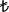 5-Karantinası tamamlanan damızlık dişi sığırların (4-13 aylık)  teslimatı alıcının TR…………………… Nolu işletme adresine yapılır.6-Dağıtım…………………………………………………………………………….usulü ile yapılacaktır.7- Merkez Birliği sözleşmeye konu olan damızlık dişi sığırları (4-13 aylık); Bakanlıkça belirlenen teknik ve sağlık kriterlerine uygun ve sağlıklı teslim etmeyi garanti eder. Teslimata kadar ölen hayvan için alıcı sorumluluk taşımaz.8- Damızlık dişi sığırların (4-13 aylık) sorumluluğu alıcının işletmesine teslim edildikten sonra alıcıya geçer.9-Taraflarca verilen taahhüt; her iki tarafın da kontrolü dışında gerçekleşen doğal afetler, yangın, sabotaj, savaş, terör olayları vb. gibi engellenemeyecek türden mücbir sebep ile yerine getiremediği takdirde, mücbir sebebin vuku bulmasından sonraki 7(yedi) gün içinde diğer tarafı bilgilendirecek işbu sözleşmeden doğan yükümlülüklerini yerine getirmeye çalışacaktır.10-Her iki taraf da işbu sözleşme ile verdikleri taahhüdü yerine getirememeleri durumunda meydana gelecek zararı tazmin edecek olup, ihtilaf durumunda …..……………………..mahkemeleri yetkilidir. …./../201.Alıcı (Birlik Üyesi)                                                                     İthalatçı Merkez Birliği AdıAdı-Soyadı/İmza		                                                            Temsile Yetkili kişinin                    Adı Soyadı, İmza ve KaşesiNOT: Bu sözleşmeye tarafların anlaşması şartıyla ek maddeler ilave edilebilir.EK-6SIĞIRCILIK İŞLETMESİ KAPASİTE RAPORU1-İşletme Tescil No: :……………………………………2-İşletme Kayıt Tarihi:…./……/……..							Tarih*; .……/……/ ……..3-İşletmenin Adı\Unvanı: ………………………………..………..4-Sahibinin Adı Soyadı: ………………………………..………..5- İşletme Adresi:……………………………………………………………………  İlçe:………………..  İl;…………………..6- İşletme Telefon: ………………… 						e-posta adresi: …………………………….7-İşletme Tipi: 		Süt 		Besi		Kombine8-İşletme Şekli;		Kapalı 		Yarı açık	Açık 9-İşletmenin Bulunduğu Parselin; Ada No:…………	Pafta No; …………….	Parsel No;………………	Vasfı;……………………..10- Mülkiyet Durumu**; ……………………11 - İşletme Kapasitesi Toplam				: ……………….. başa) Sağmal inek ahırı kapasitesi 			: ………………... başb) Buzağı büyütme yeri kapasitesi			: ………………... başc) Genç hayvan ahırı kapasitesi 			: ………………... başd) Besi hayvanı ahırı kapasitesi 			: ………………... baş12-İşletmedeki Mevcut Hayvan Sayısı  			: ………………... başa) Sağmal hayvan sayısı 				: ………………... başb) Düve  sayısı					: .……………….. başc) Dana sayısı (baş)				: Erkek:…………………  Dişi;  ………..………..d) Buzağı sayısı (baş)			: Erkek:…………………  Dişi;  ………..………..e) Besideki hayvan sayısı				: ………………. baş13- Süt Sağım Ünitesi		:	Yok		Var		Sabit     : ……başlık	Seyyar	  : ……..adet14-Süt Soğutma Tankı	:	Yok		Var		Kapasite: ………Ton 15- Silaj Çukuru		:	Yok		Var		Kapasite: ………Ton16- Gübre Çukuru	:	Yok		Var		Kapasite: ………Ton17- Arazi Varlığı (Dekar)	:	Sulu arazi;……………		Susuz arazi :…………….		Toplam:…………18- Yem Tedarikia) Karma yem		: Satın alıyor (%) …. 		Kendi üretiyor (% ) ..….b) Yem Bitkisi Ekilişi (dekar)	: Yonca:…….	Korunga: …..	Fiğ: ………	Mısır silajı:……	Diğer:…….19- İşletmede Mevcut Zirai EkipmanTraktör	,	Balyalama Mak      ,	Ot Toplama Mak.	     ,	Yem Dağıtım Mak     ,	Silaj Mak İşbu kapasite raporu tamamen teknik tespit niteliğinde olup, başvuru sahibinin ……….tarih ve ………...sayılı yazılı talebi üzerine düzenlenmiştir. Veteriner Hekim/ Zooteknist 	Veteriner Hekim/ Zooteknist				İl/ilçe MüdürüAdı Soyadı			Adı Soyadı			Adı Soyadıİmza				İmza				İmza Mühür (ONAY)*  Müracaat tarihi itibarıyla son bir ay içerisinde alınmış olmalıdır.**İşletme kiralık ise en az üç yıllık kiralandığına dair noter onaylı kira sözleşmesi, hisseli ise diğer hissedarlardan alınacak muvafakatname eklenecektir.EK: Yem bitkisi ekilişi için gerekli arazinin tapu fotokopisi /ÇKS kaydı veya kaba yem tedarik sözleşmesi eklenecektir.EK-7(……….…………………. İl/İlçe Müdürlüğü)KARANTİNA YERİ VE İŞLETME UYGUNLUK BELGESİİthal edilecek olan damızlık sığırlara ilişkin olarak yukarıda bilgileri verilen işletmede .../.../20… tarihinde yapmış olduğumuz denetim sonucunda; işletmenin temizlik ve dezenfeksiyonu yapılmış olup, işletmede hayvan hastalıkları yönünden herhangi bir kısıtlama bulunmamaktadır. Yukarıda bilgileri verilen işletme, “Hayvanların Karantinaya Alınacağı Yerin Kapasitesi” bölümünde belirtilen sayıda ( ………….. baş ) sığırın en az 21 (yirmibir) günlük karantinası için uygundur.Denetimi Yapan :							Onaylayan :Veteriner Hekim							İl/İlçe MüdürüAdı-Soyadı								Adı-Soyadı 	Sicil No								Sicil No	İmza									İmza		Tarih									Tarih 											Mühür		(*) İşletme ithalatçı adına kaydedilmiş olacaktır. (**) Besilik veya damızlık sığır olarak belirtilecektir.(***) İşletmenin toplam kapasitesi (işletmede bulunan hayvanların sayısı da dahil edilerek) belirtilecektir. (****) İşletmede karantinaya alınacak hayvan sayısı belirtilecektir. Bu bölüm, işletmenin diğer bölümlerden izole ve boş olacaktır. (*****) İşletmede birden fazla karantina yeri varsa, bunların kaç adet olduğu ve her birinin kapasitesi ayrı ayrı belirtilecektir. Ayrıca işletme hakkında açıklanması gereken diğer bilgiler de bu bölümde belirtilecektir.NOT : Bu belge iki nüsha olarak düzenlenecek; bir nüshası ithalatçıya verilecek, diğer nüshası İl/İlçe Müdürlüklerince muhafaza edilecektirEK-8HAYVANCILIK GENEL MÜDÜRLÜĞÜNE	…./…../20..…………. İli …………….İlçesinde kurulu bulunan ve Karantina Yeri ve İşletme Uygunluk Belgesinde belirtilen TR…………………………………. Nolu hayvancılık işletmemize Sözleşme Yapmak Suretiyle Özel İzne Tabi Damızlık Dişi Sığır (4-13 Aylık) İthalatı Uygulama Talimatı kapsamında…………………dan(*).……. baş ………………. ırkı/ırkları damızlık dişi sığırı (4-13 aylık) ithal ederek, merkez birliği üyelerimize dağıtmak için seçim heyeti görevlendirilmesini ve söz konusu seçim heyetinin seyahat masrafları ve günlük harcırahlarının tarafımdan ödeneceğini taahhüt ve arz ederim.                                                                                                               İthalatçı Merkez Birliği Adı                                                                                                                     Temsile Yetkili kişinin                                  Adı Soyadı, İmza ve KaşesiADRES                                                            * Ülke adı yazılacaktır.Ek:Hayvanların seçime hazır olduğuna dair ihracatçı tarafından düzenlenmiş belge ve tercümesiEK-9TESLİM TUTANAĞI ……..……………tarihli sözleşme ile …………. İli………… İlçesi…………… Köyünde/Mahallesinde adıma kurulu bulunan  işletmemin ihtiyacı olan ve ………………..’dan ithal edilen aşağıda kulak küpe numaraları belirtilen .……baş ……………… ırkı damızlık dişi sığırı (4-13 aylık)…………..…………………merkez birliğinden teslim aldım. Aldığım damızlık hayvanları mücbir sebepler dışında 3 (üç) yıl süreyle (etçi ırklarda 2 (iki) yıl) satmayacağımı ve/veya başka birilerine devretmeyeceğimi amacı dışında kullanmayacağımı ve Bakanlığın istemleri doğrultusunda faaliyetlerimize ait bilgileri periyodik olarak 6 (altı ) ayda bir bağlı bulunduğum Bakanlık il/ilçe müdürlüğüne vereceğimi bu belge ile kabul, beyan ve taahhüt ederim. …/…./201..EK-11T.C.GIDA, TARIM VE HAYVANCILIK BAKANLIĞIHayvancılık Genel MüdürlüğüT.C.GIDA, TARIM VE HAYVANCILIK BAKANLIĞIHayvancılık Genel MüdürlüğüT.C.GIDA, TARIM VE HAYVANCILIK BAKANLIĞIHayvancılık Genel MüdürlüğüKONTROL BELGESİKONTROL BELGESİKONTROL BELGESİGTİP (1)	: Madde ismi (2): Hangi listede yeraldığı:İthalatçı firmanın- Ticaret unvanı:- Adresi ve tel no:- Vergi dairesi :- Vergi sicil no:İhracatçı firmanın - Ticaret unvanı:- Adresi:Maddenin Kullanım yeri:İthal amacı (3): Miktarı	: Şarj no (4): Lot no :Menşei ülkesi: Yükleme ülkesi:Giriş gümrüğü:Kullanıcı firmanın- Ticaret unvanı	:- Adresi ve tel no	:İthal edilecek maddenin özelliğine göre aşağıdaki ilgili başlığı yuvarlak içine alınız. (Madde B grubunda ise ayrıca ilgili bölümün altı çizilir.)A- 5996 sayılı Veteriner Hizmetleri, Bitki Sağlığı, Gıda ve Yem Kanunu hükümlerine uygundur.B- Avrupa Topluluğu, Dünya Sağlık Teşkilatı, Dünya Gıda Kodeksi spesifikasyonlarına uygundur.C- 5553 sayılı Tohumculuk Kanunu hükümlerine uygundur.D- 1380 sayılı Su Ürünleri Kanunu hükümlerine uygundur.E- 5199 sayılı Hayvanları Koruma Kanunu hükümlerine uygundur.İthal edilecek maddenin özelliğine göre aşağıdaki ilgili başlığı yuvarlak içine alınız. (Madde B grubunda ise ayrıca ilgili bölümün altı çizilir.)A- 5996 sayılı Veteriner Hizmetleri, Bitki Sağlığı, Gıda ve Yem Kanunu hükümlerine uygundur.B- Avrupa Topluluğu, Dünya Sağlık Teşkilatı, Dünya Gıda Kodeksi spesifikasyonlarına uygundur.C- 5553 sayılı Tohumculuk Kanunu hükümlerine uygundur.D- 1380 sayılı Su Ürünleri Kanunu hükümlerine uygundur.E- 5199 sayılı Hayvanları Koruma Kanunu hükümlerine uygundur.İthal edilecek maddenin özelliğine göre aşağıdaki ilgili başlığı yuvarlak içine alınız. (Madde B grubunda ise ayrıca ilgili bölümün altı çizilir.)A- 5996 sayılı Veteriner Hizmetleri, Bitki Sağlığı, Gıda ve Yem Kanunu hükümlerine uygundur.B- Avrupa Topluluğu, Dünya Sağlık Teşkilatı, Dünya Gıda Kodeksi spesifikasyonlarına uygundur.C- 5553 sayılı Tohumculuk Kanunu hükümlerine uygundur.D- 1380 sayılı Su Ürünleri Kanunu hükümlerine uygundur.E- 5199 sayılı Hayvanları Koruma Kanunu hükümlerine uygundur.(1) GTİP tespiti Gıda, Tarım ve Hayvancılık Bakanlığı’nın sorumluluğunda değildir.(2) Proforma faturada tek isim altında birden fazla madde varsa bunların orijinal isimleri ayrı ayrı belirtilecektir.(3) Canlı su ürünleri ithalatında belirtilecektir.(4) Veteriner tıbbi ürünlerin, bu ürünlerin veya başlangıç maddelerinin üretiminde kullanılan maddelerin ithalatında belirtilecektir.(1) GTİP tespiti Gıda, Tarım ve Hayvancılık Bakanlığı’nın sorumluluğunda değildir.(2) Proforma faturada tek isim altında birden fazla madde varsa bunların orijinal isimleri ayrı ayrı belirtilecektir.(3) Canlı su ürünleri ithalatında belirtilecektir.(4) Veteriner tıbbi ürünlerin, bu ürünlerin veya başlangıç maddelerinin üretiminde kullanılan maddelerin ithalatında belirtilecektir.(1) GTİP tespiti Gıda, Tarım ve Hayvancılık Bakanlığı’nın sorumluluğunda değildir.(2) Proforma faturada tek isim altında birden fazla madde varsa bunların orijinal isimleri ayrı ayrı belirtilecektir.(3) Canlı su ürünleri ithalatında belirtilecektir.(4) Veteriner tıbbi ürünlerin, bu ürünlerin veya başlangıç maddelerinin üretiminde kullanılan maddelerin ithalatında belirtilecektir.Tarafımızca düzenlenen işbu formdaki bilgilerin doğru ve eksiksiz olduğunu ve ithalatı Gıda, Tarım ve Hayvancılık Bakanlığı’nın Kontrolüne Tabi Ürünlerin İthalat Denetimi Tebliği (Ürün Güvenliği ve Denetimi:2017/5) hükümlerine uygun olarak yapacağımızı taahhüt ederiz. Tarafımızca düzenlenen işbu formdaki bilgilerin doğru ve eksiksiz olduğunu ve ithalatı Gıda, Tarım ve Hayvancılık Bakanlığı’nın Kontrolüne Tabi Ürünlerin İthalat Denetimi Tebliği (Ürün Güvenliği ve Denetimi:2017/5) hükümlerine uygun olarak yapacağımızı taahhüt ederiz. Tarafımızca düzenlenen işbu formdaki bilgilerin doğru ve eksiksiz olduğunu ve ithalatı Gıda, Tarım ve Hayvancılık Bakanlığı’nın Kontrolüne Tabi Ürünlerin İthalat Denetimi Tebliği (Ürün Güvenliği ve Denetimi:2017/5) hükümlerine uygun olarak yapacağımızı taahhüt ederiz. İthalatçı Merkez Birliği KaşesiYetkilinin Adı ve Soyadıİmzaİlgili Tebliğ uyarınca yapılan incelemede, işbu Kontrol Belgesi kapsamı ürünün, insan sağlığı ve güvenliği ile hayvan ve bitki varlığı ve sağlığı yönünden gümrük aşamasında yapılacak denetimlerde uygun bulunması halinde ithali uygun görülmüştür.İlgili Tebliğ uyarınca yapılan incelemede, işbu Kontrol Belgesi kapsamı ürünün, insan sağlığı ve güvenliği ile hayvan ve bitki varlığı ve sağlığı yönünden gümrük aşamasında yapılacak denetimlerde uygun bulunması halinde ithali uygun görülmüştür.İlgili Tebliğ uyarınca yapılan incelemede, işbu Kontrol Belgesi kapsamı ürünün, insan sağlığı ve güvenliği ile hayvan ve bitki varlığı ve sağlığı yönünden gümrük aşamasında yapılacak denetimlerde uygun bulunması halinde ithali uygun görülmüştür.İmza ve MühürTarihİthalatçı Kişi / Firma Adı (*)İşletme No İşletmenin Adresi Karantinaya Alınacak Hayvanın Kullanım Amacı (**)İşletmenin Kapasitesi (***)İşletmede Mevcut Hayvan Sayısı Hayvanların Karantinaya Alınacağı Yerin Kapasitesi (****)İşletme Hakkında İlave Bilgiler (*****)Teslim EdenMerkez Birlik Yetkilisi Adı SoyadıİmzaKulak Küpe No 1-2-3-4-5-6-7-8-9-10-Teslim AlanAdı Soyadıİmzaİ T H A L   D A M I Z L I K   H A Y V A  N L A R I    İ Z L  E  M E   F O R M Uİ T H A L   D A M I Z L I K   H A Y V A  N L A R I    İ Z L  E  M E   F O R M Uİ T H A L   D A M I Z L I K   H A Y V A  N L A R I    İ Z L  E  M E   F O R M Uİ T H A L   D A M I Z L I K   H A Y V A  N L A R I    İ Z L  E  M E   F O R M Uİ T H A L   D A M I Z L I K   H A Y V A  N L A R I    İ Z L  E  M E   F O R M Uİ T H A L   D A M I Z L I K   H A Y V A  N L A R I    İ Z L  E  M E   F O R M Uİ T H A L   D A M I Z L I K   H A Y V A  N L A R I    İ Z L  E  M E   F O R M Uİ T H A L   D A M I Z L I K   H A Y V A  N L A R I    İ Z L  E  M E   F O R M Uİ T H A L   D A M I Z L I K   H A Y V A  N L A R I    İ Z L  E  M E   F O R M Uİ T H A L   D A M I Z L I K   H A Y V A  N L A R I    İ Z L  E  M E   F O R M Uİ T H A L   D A M I Z L I K   H A Y V A  N L A R I    İ Z L  E  M E   F O R M Uİ T H A L   D A M I Z L I K   H A Y V A  N L A R I    İ Z L  E  M E   F O R M Uİ T H A L   D A M I Z L I K   H A Y V A  N L A R I    İ Z L  E  M E   F O R M Uİ T H A L   D A M I Z L I K   H A Y V A  N L A R I    İ Z L  E  M E   F O R M Uİ T H A L   D A M I Z L I K   H A Y V A  N L A R I    İ Z L  E  M E   F O R M Uİ T H A L   D A M I Z L I K   H A Y V A  N L A R I    İ Z L  E  M E   F O R M Uİ T H A L   D A M I Z L I K   H A Y V A  N L A R I    İ Z L  E  M E   F O R M Uİ T H A L   D A M I Z L I K   H A Y V A  N L A R I    İ Z L  E  M E   F O R M Uİ T H A L   D A M I Z L I K   H A Y V A  N L A R I    İ Z L  E  M E   F O R M Uİ T H A L   D A M I Z L I K   H A Y V A  N L A R I    İ Z L  E  M E   F O R M Uİ T H A L   D A M I Z L I K   H A Y V A  N L A R I    İ Z L  E  M E   F O R M Uİ T H A L   D A M I Z L I K   H A Y V A  N L A R I    İ Z L  E  M E   F O R M Uİ T H A L   D A M I Z L I K   H A Y V A  N L A R I    İ Z L  E  M E   F O R M Uİ T H A L   D A M I Z L I K   H A Y V A  N L A R I    İ Z L  E  M E   F O R M Uİ T H A L   D A M I Z L I K   H A Y V A  N L A R I    İ Z L  E  M E   F O R M Uİ T H A L   D A M I Z L I K   H A Y V A  N L A R I    İ Z L  E  M E   F O R M Uİ T H A L   D A M I Z L I K   H A Y V A  N L A R I    İ Z L  E  M E   F O R M Uİ T H A L   D A M I Z L I K   H A Y V A  N L A R I    İ Z L  E  M E   F O R M Uİ T H A L   D A M I Z L I K   H A Y V A  N L A R I    İ Z L  E  M E   F O R M Uİ T H A L   D A M I Z L I K   H A Y V A  N L A R I    İ Z L  E  M E   F O R M Uİ T H A L   D A M I Z L I K   H A Y V A  N L A R I    İ Z L  E  M E   F O R M Uİ T H A L   D A M I Z L I K   H A Y V A  N L A R I    İ Z L  E  M E   F O R M Uİ T H A L   D A M I Z L I K   H A Y V A  N L A R I    İ Z L  E  M E   F O R M Uİ T H A L   D A M I Z L I K   H A Y V A  N L A R I    İ Z L  E  M E   F O R M Uİ T H A L   D A M I Z L I K   H A Y V A  N L A R I    İ Z L  E  M E   F O R M Uİli         :                             İli         :                             İli         :                             EK-10EK-10Ait Olduğu Dönem:        Ait Olduğu Dönem:        Ait Olduğu Dönem:                                                                                       İthal  Edilen Sığırın(3) İthal Edilen Sığırın(3) İthal Edilen SığırınDönem İçindeDönem İçindeDönem İçindeDönem İçindeDönem İçindeDönem İçindeDönem İçindeDönem İçindeDönem İçindeDönem İçindeDönem İçindeDönem İçindeDönem İçindeDönem İçindeDönem İçindeDönem İçindeDönem Sonunda MevcutlarDönem Sonunda MevcutlarDönem Sonunda MevcutlarDönem Sonunda MevcutlarDönem Sonunda MevcutlarDönem Sonunda MevcutlarDönem Sonunda MevcutlarDönem Sonunda MevcutlarDönem Sonunda MevcutlarDönem Sonunda MevcutlarDönem Sonunda MevcutlarDönem Sonunda MevcutlarDönem Sonunda Mevcutlar                                                                               İthal  Edilen Sığırın(3) İthal Edilen Sığırın(3) İthal Edilen SığırınDoğan Buzağı Sayısı Doğan Buzağı Sayısı Doğan Buzağı Sayısı Ölen-Kesilen Ölen-Kesilen Ölen-Kesilen Ölen-Kesilen SatılanSatılanSatılanSatılanSatılanSatılanSatılanSatılanDönem Sonunda MevcutlarDönem Sonunda MevcutlarDönem Sonunda MevcutlarDönem Sonunda MevcutlarDönem Sonunda MevcutlarDönem Sonunda MevcutlarDönem Sonunda MevcutlarDönem Sonunda MevcutlarDönem Sonunda MevcutlarDönem Sonunda MevcutlarDönem Sonunda MevcutlarDönem Sonunda MevcutlarDönem Sonunda Mevcutlar(1) Sıra No (2)                        İşletme AdıIrkıSayısı(4)                            Bir Önceki  Dönem Sonu Mevcudu(5)        Erkek(6)              Dişi(7) TOPLAM(8) Buzağı Dana(9)       Tosun Boğa(10) Düve             İnek(11) TOPLAM(12) Buzağı Dana(12) Buzağı Dana(13) Tosun Boğa(13) Tosun Boğa(14)       Düve             İnek(14)       Düve             İnek(15) TOPLAM(15) TOPLAM(16) Tosun Boğa(16) Tosun Boğa(17)  İnek(17)  İnek(18) Düve(18) Düve(19) Dana(19) Dana(20) Buzağı(20) Buzağı(20) Buzağı(21)  TOPLAM(21)  TOPLAM(22) Düşünceler(22) Düşünceler000000000000000000000000000000000000000000000000000000TOPLAM000000000000000000000000000000Tanımlar : Tanımlar : Buzağı :0-6 Aylık         Dana ( Erkek-Dişi)- : 6-12 Aylık      Düve : 12 Aylıktan Doğuma Kadar Dişi       İnek : Düve Doğum Yaptığında       Tosun : 12-24 Aylık      Boğa :  24 Ay+ Buzağı :0-6 Aylık         Dana ( Erkek-Dişi)- : 6-12 Aylık      Düve : 12 Aylıktan Doğuma Kadar Dişi       İnek : Düve Doğum Yaptığında       Tosun : 12-24 Aylık      Boğa :  24 Ay+ Buzağı :0-6 Aylık         Dana ( Erkek-Dişi)- : 6-12 Aylık      Düve : 12 Aylıktan Doğuma Kadar Dişi       İnek : Düve Doğum Yaptığında       Tosun : 12-24 Aylık      Boğa :  24 Ay+ Buzağı :0-6 Aylık         Dana ( Erkek-Dişi)- : 6-12 Aylık      Düve : 12 Aylıktan Doğuma Kadar Dişi       İnek : Düve Doğum Yaptığında       Tosun : 12-24 Aylık      Boğa :  24 Ay+ Buzağı :0-6 Aylık         Dana ( Erkek-Dişi)- : 6-12 Aylık      Düve : 12 Aylıktan Doğuma Kadar Dişi       İnek : Düve Doğum Yaptığında       Tosun : 12-24 Aylık      Boğa :  24 Ay+ Buzağı :0-6 Aylık         Dana ( Erkek-Dişi)- : 6-12 Aylık      Düve : 12 Aylıktan Doğuma Kadar Dişi       İnek : Düve Doğum Yaptığında       Tosun : 12-24 Aylık      Boğa :  24 Ay+ Buzağı :0-6 Aylık         Dana ( Erkek-Dişi)- : 6-12 Aylık      Düve : 12 Aylıktan Doğuma Kadar Dişi       İnek : Düve Doğum Yaptığında       Tosun : 12-24 Aylık      Boğa :  24 Ay+ Buzağı :0-6 Aylık         Dana ( Erkek-Dişi)- : 6-12 Aylık      Düve : 12 Aylıktan Doğuma Kadar Dişi       İnek : Düve Doğum Yaptığında       Tosun : 12-24 Aylık      Boğa :  24 Ay+ Buzağı :0-6 Aylık         Dana ( Erkek-Dişi)- : 6-12 Aylık      Düve : 12 Aylıktan Doğuma Kadar Dişi       İnek : Düve Doğum Yaptığında       Tosun : 12-24 Aylık      Boğa :  24 Ay+ Buzağı :0-6 Aylık         Dana ( Erkek-Dişi)- : 6-12 Aylık      Düve : 12 Aylıktan Doğuma Kadar Dişi       İnek : Düve Doğum Yaptığında       Tosun : 12-24 Aylık      Boğa :  24 Ay+ Buzağı :0-6 Aylık         Dana ( Erkek-Dişi)- : 6-12 Aylık      Düve : 12 Aylıktan Doğuma Kadar Dişi       İnek : Düve Doğum Yaptığında       Tosun : 12-24 Aylık      Boğa :  24 Ay+ Buzağı :0-6 Aylık         Dana ( Erkek-Dişi)- : 6-12 Aylık      Düve : 12 Aylıktan Doğuma Kadar Dişi       İnek : Düve Doğum Yaptığında       Tosun : 12-24 Aylık      Boğa :  24 Ay+ Buzağı :0-6 Aylık         Dana ( Erkek-Dişi)- : 6-12 Aylık      Düve : 12 Aylıktan Doğuma Kadar Dişi       İnek : Düve Doğum Yaptığında       Tosun : 12-24 Aylık      Boğa :  24 Ay+ Buzağı :0-6 Aylık         Dana ( Erkek-Dişi)- : 6-12 Aylık      Düve : 12 Aylıktan Doğuma Kadar Dişi       İnek : Düve Doğum Yaptığında       Tosun : 12-24 Aylık      Boğa :  24 Ay+ Buzağı :0-6 Aylık         Dana ( Erkek-Dişi)- : 6-12 Aylık      Düve : 12 Aylıktan Doğuma Kadar Dişi       İnek : Düve Doğum Yaptığında       Tosun : 12-24 Aylık      Boğa :  24 Ay+ Buzağı :0-6 Aylık         Dana ( Erkek-Dişi)- : 6-12 Aylık      Düve : 12 Aylıktan Doğuma Kadar Dişi       İnek : Düve Doğum Yaptığında       Tosun : 12-24 Aylık      Boğa :  24 Ay+ Buzağı :0-6 Aylık         Dana ( Erkek-Dişi)- : 6-12 Aylık      Düve : 12 Aylıktan Doğuma Kadar Dişi       İnek : Düve Doğum Yaptığında       Tosun : 12-24 Aylık      Boğa :  24 Ay+ Buzağı :0-6 Aylık         Dana ( Erkek-Dişi)- : 6-12 Aylık      Düve : 12 Aylıktan Doğuma Kadar Dişi       İnek : Düve Doğum Yaptığında       Tosun : 12-24 Aylık      Boğa :  24 Ay+ Buzağı :0-6 Aylık         Dana ( Erkek-Dişi)- : 6-12 Aylık      Düve : 12 Aylıktan Doğuma Kadar Dişi       İnek : Düve Doğum Yaptığında       Tosun : 12-24 Aylık      Boğa :  24 Ay+ Buzağı :0-6 Aylık         Dana ( Erkek-Dişi)- : 6-12 Aylık      Düve : 12 Aylıktan Doğuma Kadar Dişi       İnek : Düve Doğum Yaptığında       Tosun : 12-24 Aylık      Boğa :  24 Ay+ Buzağı :0-6 Aylık         Dana ( Erkek-Dişi)- : 6-12 Aylık      Düve : 12 Aylıktan Doğuma Kadar Dişi       İnek : Düve Doğum Yaptığında       Tosun : 12-24 Aylık      Boğa :  24 Ay+ Buzağı :0-6 Aylık         Dana ( Erkek-Dişi)- : 6-12 Aylık      Düve : 12 Aylıktan Doğuma Kadar Dişi       İnek : Düve Doğum Yaptığında       Tosun : 12-24 Aylık      Boğa :  24 Ay+ Buzağı :0-6 Aylık         Dana ( Erkek-Dişi)- : 6-12 Aylık      Düve : 12 Aylıktan Doğuma Kadar Dişi       İnek : Düve Doğum Yaptığında       Tosun : 12-24 Aylık      Boğa :  24 Ay+ Buzağı :0-6 Aylık         Dana ( Erkek-Dişi)- : 6-12 Aylık      Düve : 12 Aylıktan Doğuma Kadar Dişi       İnek : Düve Doğum Yaptığında       Tosun : 12-24 Aylık      Boğa :  24 Ay+ Buzağı :0-6 Aylık         Dana ( Erkek-Dişi)- : 6-12 Aylık      Düve : 12 Aylıktan Doğuma Kadar Dişi       İnek : Düve Doğum Yaptığında       Tosun : 12-24 Aylık      Boğa :  24 Ay+ Buzağı :0-6 Aylık         Dana ( Erkek-Dişi)- : 6-12 Aylık      Düve : 12 Aylıktan Doğuma Kadar Dişi       İnek : Düve Doğum Yaptığında       Tosun : 12-24 Aylık      Boğa :  24 Ay+ Buzağı :0-6 Aylık         Dana ( Erkek-Dişi)- : 6-12 Aylık      Düve : 12 Aylıktan Doğuma Kadar Dişi       İnek : Düve Doğum Yaptığında       Tosun : 12-24 Aylık      Boğa :  24 Ay+ Buzağı :0-6 Aylık         Dana ( Erkek-Dişi)- : 6-12 Aylık      Düve : 12 Aylıktan Doğuma Kadar Dişi       İnek : Düve Doğum Yaptığında       Tosun : 12-24 Aylık      Boğa :  24 Ay+ Buzağı :0-6 Aylık         Dana ( Erkek-Dişi)- : 6-12 Aylık      Düve : 12 Aylıktan Doğuma Kadar Dişi       İnek : Düve Doğum Yaptığında       Tosun : 12-24 Aylık      Boğa :  24 Ay+ Buzağı :0-6 Aylık         Dana ( Erkek-Dişi)- : 6-12 Aylık      Düve : 12 Aylıktan Doğuma Kadar Dişi       İnek : Düve Doğum Yaptığında       Tosun : 12-24 Aylık      Boğa :  24 Ay+ Buzağı :0-6 Aylık         Dana ( Erkek-Dişi)- : 6-12 Aylık      Düve : 12 Aylıktan Doğuma Kadar Dişi       İnek : Düve Doğum Yaptığında       Tosun : 12-24 Aylık      Boğa :  24 Ay+ Buzağı :0-6 Aylık         Dana ( Erkek-Dişi)- : 6-12 Aylık      Düve : 12 Aylıktan Doğuma Kadar Dişi       İnek : Düve Doğum Yaptığında       Tosun : 12-24 Aylık      Boğa :  24 Ay+ Buzağı :0-6 Aylık         Dana ( Erkek-Dişi)- : 6-12 Aylık      Düve : 12 Aylıktan Doğuma Kadar Dişi       İnek : Düve Doğum Yaptığında       Tosun : 12-24 Aylık      Boğa :  24 Ay+ Buzağı :0-6 Aylık         Dana ( Erkek-Dişi)- : 6-12 Aylık      Düve : 12 Aylıktan Doğuma Kadar Dişi       İnek : Düve Doğum Yaptığında       Tosun : 12-24 Aylık      Boğa :  24 Ay+ Buzağı :0-6 Aylık         Dana ( Erkek-Dişi)- : 6-12 Aylık      Düve : 12 Aylıktan Doğuma Kadar Dişi       İnek : Düve Doğum Yaptığında       Tosun : 12-24 Aylık      Boğa :  24 Ay+ * Form 6 Aylık Dönemler Halinde Dönem Sonunu İzleyen Ayın 10' una Kadar Gönderilecektir. * Form 6 Aylık Dönemler Halinde Dönem Sonunu İzleyen Ayın 10' una Kadar Gönderilecektir. * Form 6 Aylık Dönemler Halinde Dönem Sonunu İzleyen Ayın 10' una Kadar Gönderilecektir. * Form 6 Aylık Dönemler Halinde Dönem Sonunu İzleyen Ayın 10' una Kadar Gönderilecektir. * Form 6 Aylık Dönemler Halinde Dönem Sonunu İzleyen Ayın 10' una Kadar Gönderilecektir. * Form 6 Aylık Dönemler Halinde Dönem Sonunu İzleyen Ayın 10' una Kadar Gönderilecektir. * Form 6 Aylık Dönemler Halinde Dönem Sonunu İzleyen Ayın 10' una Kadar Gönderilecektir. * Form 6 Aylık Dönemler Halinde Dönem Sonunu İzleyen Ayın 10' una Kadar Gönderilecektir. * Form 6 Aylık Dönemler Halinde Dönem Sonunu İzleyen Ayın 10' una Kadar Gönderilecektir. * Form 6 Aylık Dönemler Halinde Dönem Sonunu İzleyen Ayın 10' una Kadar Gönderilecektir. * Form 6 Aylık Dönemler Halinde Dönem Sonunu İzleyen Ayın 10' una Kadar Gönderilecektir. * Form 6 Aylık Dönemler Halinde Dönem Sonunu İzleyen Ayın 10' una Kadar Gönderilecektir. * Form 6 Aylık Dönemler Halinde Dönem Sonunu İzleyen Ayın 10' una Kadar Gönderilecektir. * Form 6 Aylık Dönemler Halinde Dönem Sonunu İzleyen Ayın 10' una Kadar Gönderilecektir. * Form 6 Aylık Dönemler Halinde Dönem Sonunu İzleyen Ayın 10' una Kadar Gönderilecektir. * Form 6 Aylık Dönemler Halinde Dönem Sonunu İzleyen Ayın 10' una Kadar Gönderilecektir. * Form 6 Aylık Dönemler Halinde Dönem Sonunu İzleyen Ayın 10' una Kadar Gönderilecektir. * Form 6 Aylık Dönemler Halinde Dönem Sonunu İzleyen Ayın 10' una Kadar Gönderilecektir. * Form 6 Aylık Dönemler Halinde Dönem Sonunu İzleyen Ayın 10' una Kadar Gönderilecektir. * Form 6 Aylık Dönemler Halinde Dönem Sonunu İzleyen Ayın 10' una Kadar Gönderilecektir. * Form 6 Aylık Dönemler Halinde Dönem Sonunu İzleyen Ayın 10' una Kadar Gönderilecektir. * Form 6 Aylık Dönemler Halinde Dönem Sonunu İzleyen Ayın 10' una Kadar Gönderilecektir. * Form 6 Aylık Dönemler Halinde Dönem Sonunu İzleyen Ayın 10' una Kadar Gönderilecektir. * Form 6 Aylık Dönemler Halinde Dönem Sonunu İzleyen Ayın 10' una Kadar Gönderilecektir. * Form 6 Aylık Dönemler Halinde Dönem Sonunu İzleyen Ayın 10' una Kadar Gönderilecektir. * Form 6 Aylık Dönemler Halinde Dönem Sonunu İzleyen Ayın 10' una Kadar Gönderilecektir. * Form 6 Aylık Dönemler Halinde Dönem Sonunu İzleyen Ayın 10' una Kadar Gönderilecektir. * Form 6 Aylık Dönemler Halinde Dönem Sonunu İzleyen Ayın 10' una Kadar Gönderilecektir. * Form 6 Aylık Dönemler Halinde Dönem Sonunu İzleyen Ayın 10' una Kadar Gönderilecektir. * Form 6 Aylık Dönemler Halinde Dönem Sonunu İzleyen Ayın 10' una Kadar Gönderilecektir. * Form 6 Aylık Dönemler Halinde Dönem Sonunu İzleyen Ayın 10' una Kadar Gönderilecektir. * Form 6 Aylık Dönemler Halinde Dönem Sonunu İzleyen Ayın 10' una Kadar Gönderilecektir. * Form 6 Aylık Dönemler Halinde Dönem Sonunu İzleyen Ayın 10' una Kadar Gönderilecektir. * Form 6 Aylık Dönemler Halinde Dönem Sonunu İzleyen Ayın 10' una Kadar Gönderilecektir. * Form 6 Aylık Dönemler Halinde Dönem Sonunu İzleyen Ayın 10' una Kadar Gönderilecektir. * 4. ve 7. Sütünların Toplamından 11. ve 15. Sütunların Toplamı Çıkarıldığında 21. Sütunu Vermelidir.* 4. ve 7. Sütünların Toplamından 11. ve 15. Sütunların Toplamı Çıkarıldığında 21. Sütunu Vermelidir.* 4. ve 7. Sütünların Toplamından 11. ve 15. Sütunların Toplamı Çıkarıldığında 21. Sütunu Vermelidir.* 4. ve 7. Sütünların Toplamından 11. ve 15. Sütunların Toplamı Çıkarıldığında 21. Sütunu Vermelidir.* 4. ve 7. Sütünların Toplamından 11. ve 15. Sütunların Toplamı Çıkarıldığında 21. Sütunu Vermelidir.* 4. ve 7. Sütünların Toplamından 11. ve 15. Sütunların Toplamı Çıkarıldığında 21. Sütunu Vermelidir.* 4. ve 7. Sütünların Toplamından 11. ve 15. Sütunların Toplamı Çıkarıldığında 21. Sütunu Vermelidir.* 4. ve 7. Sütünların Toplamından 11. ve 15. Sütunların Toplamı Çıkarıldığında 21. Sütunu Vermelidir.* 4. ve 7. Sütünların Toplamından 11. ve 15. Sütunların Toplamı Çıkarıldığında 21. Sütunu Vermelidir.* 4. ve 7. Sütünların Toplamından 11. ve 15. Sütunların Toplamı Çıkarıldığında 21. Sütunu Vermelidir.* 4. ve 7. Sütünların Toplamından 11. ve 15. Sütunların Toplamı Çıkarıldığında 21. Sütunu Vermelidir.* 4. ve 7. Sütünların Toplamından 11. ve 15. Sütunların Toplamı Çıkarıldığında 21. Sütunu Vermelidir.* 4. ve 7. Sütünların Toplamından 11. ve 15. Sütunların Toplamı Çıkarıldığında 21. Sütunu Vermelidir.* 4. ve 7. Sütünların Toplamından 11. ve 15. Sütunların Toplamı Çıkarıldığında 21. Sütunu Vermelidir.* 4. ve 7. Sütünların Toplamından 11. ve 15. Sütunların Toplamı Çıkarıldığında 21. Sütunu Vermelidir.* 4. ve 7. Sütünların Toplamından 11. ve 15. Sütunların Toplamı Çıkarıldığında 21. Sütunu Vermelidir.* 4. ve 7. Sütünların Toplamından 11. ve 15. Sütunların Toplamı Çıkarıldığında 21. Sütunu Vermelidir.* 4. ve 7. Sütünların Toplamından 11. ve 15. Sütunların Toplamı Çıkarıldığında 21. Sütunu Vermelidir.* 4. ve 7. Sütünların Toplamından 11. ve 15. Sütunların Toplamı Çıkarıldığında 21. Sütunu Vermelidir.* 4. ve 7. Sütünların Toplamından 11. ve 15. Sütunların Toplamı Çıkarıldığında 21. Sütunu Vermelidir.* 4. ve 7. Sütünların Toplamından 11. ve 15. Sütunların Toplamı Çıkarıldığında 21. Sütunu Vermelidir.* 4. ve 7. Sütünların Toplamından 11. ve 15. Sütunların Toplamı Çıkarıldığında 21. Sütunu Vermelidir.* 4. ve 7. Sütünların Toplamından 11. ve 15. Sütunların Toplamı Çıkarıldığında 21. Sütunu Vermelidir.* 4. ve 7. Sütünların Toplamından 11. ve 15. Sütunların Toplamı Çıkarıldığında 21. Sütunu Vermelidir.* 4. ve 7. Sütünların Toplamından 11. ve 15. Sütunların Toplamı Çıkarıldığında 21. Sütunu Vermelidir.* 4. ve 7. Sütünların Toplamından 11. ve 15. Sütunların Toplamı Çıkarıldığında 21. Sütunu Vermelidir.* 4. ve 7. Sütünların Toplamından 11. ve 15. Sütunların Toplamı Çıkarıldığında 21. Sütunu Vermelidir.* 4. ve 7. Sütünların Toplamından 11. ve 15. Sütunların Toplamı Çıkarıldığında 21. Sütunu Vermelidir.* 4. ve 7. Sütünların Toplamından 11. ve 15. Sütunların Toplamı Çıkarıldığında 21. Sütunu Vermelidir.* 4. ve 7. Sütünların Toplamından 11. ve 15. Sütunların Toplamı Çıkarıldığında 21. Sütunu Vermelidir.* 4. ve 7. Sütünların Toplamından 11. ve 15. Sütunların Toplamı Çıkarıldığında 21. Sütunu Vermelidir.* 4. ve 7. Sütünların Toplamından 11. ve 15. Sütunların Toplamı Çıkarıldığında 21. Sütunu Vermelidir.* 4. ve 7. Sütünların Toplamından 11. ve 15. Sütunların Toplamı Çıkarıldığında 21. Sütunu Vermelidir.* 4. ve 7. Sütünların Toplamından 11. ve 15. Sütunların Toplamı Çıkarıldığında 21. Sütunu Vermelidir.* 4. ve 7. Sütünların Toplamından 11. ve 15. Sütunların Toplamı Çıkarıldığında 21. Sütunu Vermelidir.TarihHazırlayanHazırlayanKontrol EdenKontrol EdenOnaylayanOnaylayanOnaylayanOnaylayanOnaylayanAdı SoyadıAdı SoyadıAdı SoyadıAdı SoyadıŞb.Md.Şb.Md.Şb.Md.Şb.Md.Şb.Md.Şb.Md.GöreviGöreviGöreviGöreviBirimiBirimi            İli ;   ...........................................      İTHAL DAMIZLIK HAYVANLARI İZLEME BİLGİSİ            İli ;   ...........................................      İTHAL DAMIZLIK HAYVANLARI İZLEME BİLGİSİ            İli ;   ...........................................      İTHAL DAMIZLIK HAYVANLARI İZLEME BİLGİSİ            İli ;   ...........................................      İTHAL DAMIZLIK HAYVANLARI İZLEME BİLGİSİ            İli ;   ...........................................      İTHAL DAMIZLIK HAYVANLARI İZLEME BİLGİSİ            İli ;   ...........................................      İTHAL DAMIZLIK HAYVANLARI İZLEME BİLGİSİ            İli ;   ...........................................      İTHAL DAMIZLIK HAYVANLARI İZLEME BİLGİSİ            İli ;   ...........................................      İTHAL DAMIZLIK HAYVANLARI İZLEME BİLGİSİ            İli ;   ...........................................      İTHAL DAMIZLIK HAYVANLARI İZLEME BİLGİSİ            İli ;   ...........................................      İTHAL DAMIZLIK HAYVANLARI İZLEME BİLGİSİ            İli ;   ...........................................      İTHAL DAMIZLIK HAYVANLARI İZLEME BİLGİSİ            İli ;   ...........................................      İTHAL DAMIZLIK HAYVANLARI İZLEME BİLGİSİ            İli ;   ...........................................      İTHAL DAMIZLIK HAYVANLARI İZLEME BİLGİSİ            İli ;   ...........................................      İTHAL DAMIZLIK HAYVANLARI İZLEME BİLGİSİSıra NoGümrük Giriş Kapısıİthalatçı; Firma / ŞahısAdres            (İlçe)İşletme NoTelefonİthal Edilen Ülkeİthal Edilen Hayvan Sayısı (Baş)IrkıGebe Düve (Baş) Dişi Dana (Baş)İthalat Tarihi        (Ay-Yıl)Kontrol Belgesi TarihiKontrol Belgesi SayısıTarihHazırlayanHazırlayanKontrol EdenKontrol EdenOnaylayanAdı SoyadıAdı SoyadıAdı SoyadıAdı SoyadıŞb.Md.Şb.Md.Şb.Md.GöreviGöreviGöreviGöreviBirimiBirimi